Cu transport and complexation by the marine diatom Phaeodactylum tricornutum: implications for trace metal complexation kinetics in the surface oceanMelchor González-Dávila1, Maria T. Maldonado2, Aridane G. González1, Jian Guo2, David González-Santana1, Antera Martel3, and J. Magdalena Santana-Casiano11Instituto de Oceanografía y Cambio Global, IOCAG, Universidad de Las Palmas de Gran Canaria, ULPGC, Spain.2Department of Earth, Ocean, and Atmospheric Sciences, University of British Columbia, British Columbia, Canada3Banco Español de Algas, Instituto de Oceanografía y Cambio Global, IOCAG, Universidad de Las Palmas de Gran Canaria, ULPGC, Spain SUPPLEMENTARY  MATERIALFigure S1. Example of a Cu titration curve in seawater containing Cu-binding ligands excreted by P. tricornutum grown in the control media and measured using CLE-CSV.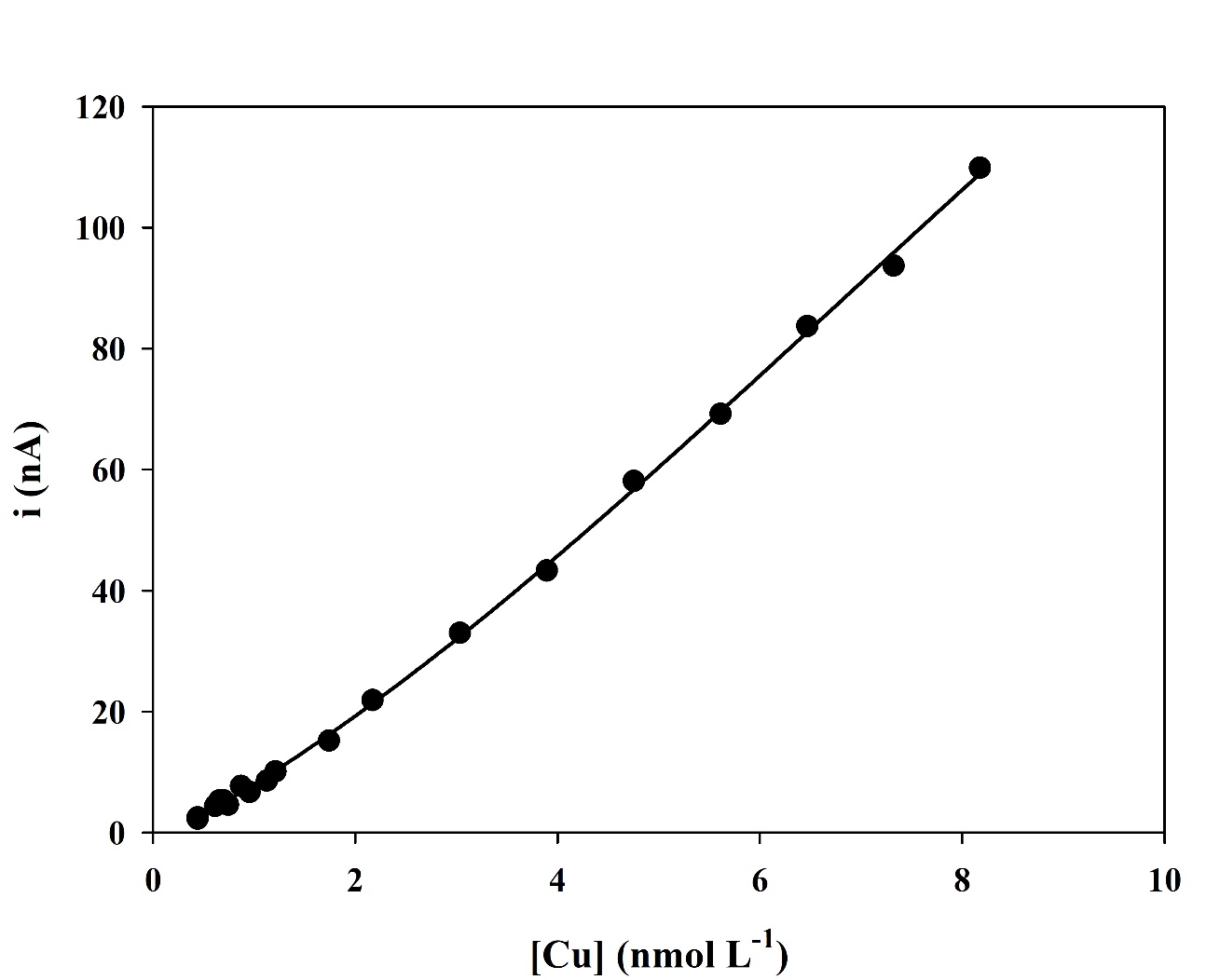 Figure S2. Percentage of total Cu in solution (added 4.43•10-9 mol L-1 + initial [Cu] of 4.4•10-10 mol L-1) that was adsorbed onto P. tricornutum as a function of time, at the natural ESTOC seawater pHF of 8.01 ± 0.05, and a cell density of 48·103 cells ml-1. 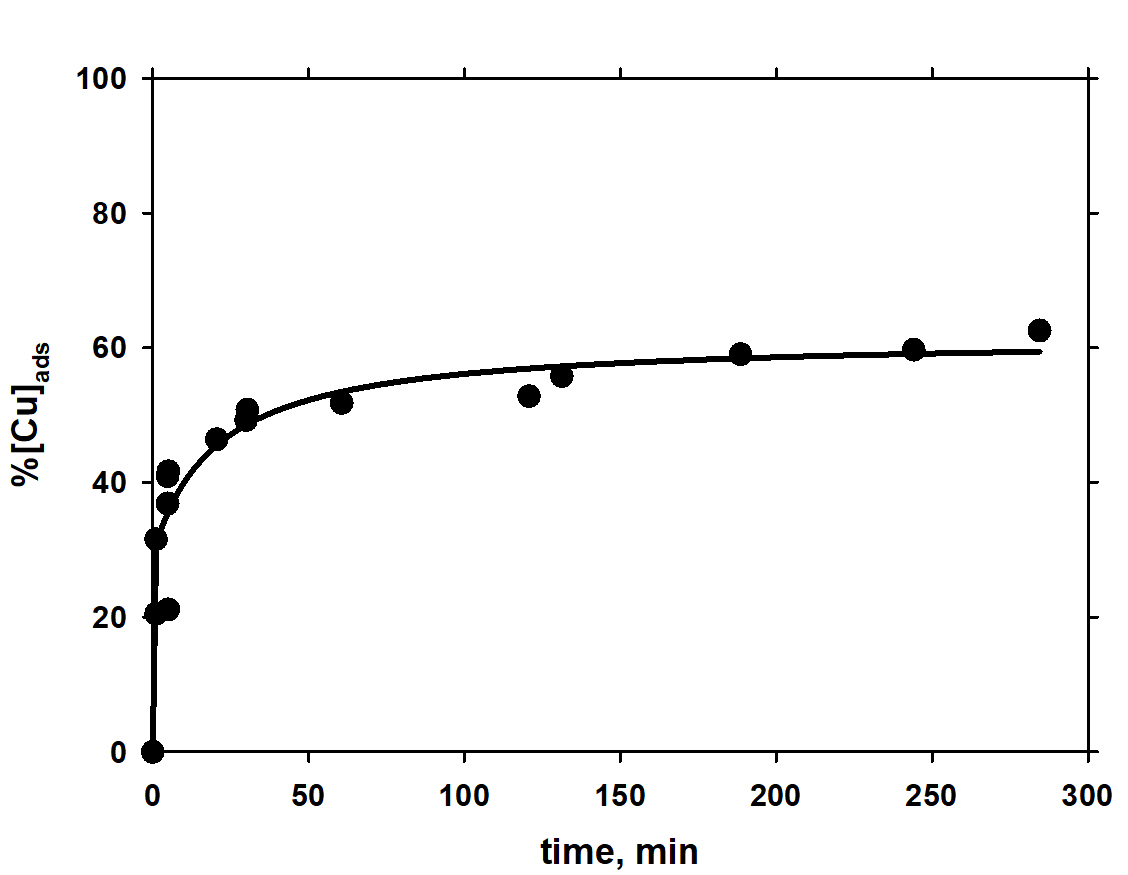 Table S1. Dissolved trace metal concentrations at the ESTOC site, measured and consensus values (nM) for the reference materials (SAFE S and D2). Measurements were carried out within 12 months after collection on a SF-HR-ICP-MS Element XR instrument (Thermo Fisher, Bremen, Germany) coupled with an online seaFAST system (Elemental ScientificTM), at Pôle Spectrométrie Océan (IFREMER, France). Table S2. Exponential absolute growth rate (µ, d-1), doublings per day (k, dd-1) and the surface area (µm2) for the two experimental conditions COMEDIUM and CyMEDIUM. Growth rate data in the f/2 media used for culture maintenance in the Spanish Bank of Algae in Gran Canaria is also included. (NM, not measured). *values are statistically different (p < 0.05) from the Control. n = 11 and 10 for COMEDIUM and CyMEDIUM, respectively.Table S3. Summary of kinetic parameters of the Cu-transport system in P. tricornutum (this study), T. oceanica (CCMP1003) and T. pseudonana (CCMP1335; Guo et al. 2010). Vmax is the maximum Cu uptake rates, and Km (nM [Cu]total or pM [Cu']) is the half-saturation constants of the Cu uptake system. [Cu] total is the total Cu concentration (nM) and [Cu´] is the dissolved inorganic Cu concentration (nM). In the case of P. tricornutum, the Km for total Cu was converted to Cu’ considering the presence of L1 and L2 released by the algae (Table 3). For T. oceanica and T. pseudonana, the Cu’ values used were those in Table 5 in Guo et al. 2010.Table S4. Rate constants, oceanic concentrations and physiological parameters for trace metals transport in T. weissflogii, as in Hudson and Morel 1993, with revised and updated data for Cd and Cu. Note: This is a replica of Table 1 in Hudson and Morel (1993), with new values for Cd and Cu.kf was calculated in this study.The added Q0.9 for Cu are for T.weissflogii from Annett et al. (2008)The added Q0.9 for Cd is from Ho et al. (2003), assuming a Cd quota of 8.9 µmol Lcell volume-1 and that T.weissflogii cell volume is 731 fL  cell-1.[L']min (mol cell-1) and klimin (s-1) were calculated as indicated in Hudson and Morel (1993)REFERENCESAnnett, A. L., Lapi, S., Ruth, T. J., and Maldonado, M. T. (2008). Annett, Amber L., Suzanne Lapi, Thomas J. Ruth, and Maria T. Maldonado. The effects of Cu and Fe availability on the growth and Cu:C ratios of marine diatoms. Limnol. Oceanogr., 53(6), 2008, 2451–2461.Guo, J., Annett, A. L., Taylor, R. L., Lapi, S., Ruth, T. J., and Maldonado, M. T. (2010). Copper-uptake kinetics of coastal and oceanic diatoms. J Phycol 46, 1218–1228. doi: 10.1111/j.1529-8817.2010.00911.x.Ho, T.-Y., Quigg, A., Finkel, Z. V., Milligan, A. J., Wyman, K., Falkowski, P. G., et al. (2003). The elemental composition of some marine phytoplankton. J Phycol 39, 1145–1159. doi: 10.1111/j.0022-3646.2003.03-090.x.Hudson, R. J. M., and Morel, F. M. M. (1993). Trace metal transport by marine microorganisms: implications of metal coordination kinetics. Deep-Sea Research I 40, 129–150.ESTOCSAFE SSAFE SSAFE D2SAFE D2MeasuredConsensusMeasuredConsensusMn0.860±0.0190.760±0.0700.790±0.0600.340±0.0700.350±0.050Fe0.668±0.0180.160±0.0100.090±0.0100.960±0.0800.930±0.020Co0.030±0.0010.004±0.0020.005±0.0010.046±0.003Cu0.420±0.0080.430±0.0200.520±0.0502.116±0.0402.280±0.150Zn 0.420±0.0050.069±0.0107.634±0.0867.430±0.250Ni1.423±0.0252.269±0.0392.28±0.0908.769±0.0258.630±0.250RateCOMEDIUM CyMEDIUMf/2 media µ (d-1)0.94±0.440.97±0.301.72±0.028k (dd-1)1.35±0.641.40±0.442.48±0.04µm247.24±9.2335.27±5.39*NMLow affinityLow affinityLow affinityHigh affinityHigh affinityHigh affinityVmax  (10-21 mol Cu·µm-2·h-1)Km (nM [Cu]total)Km (pM [Cu'])Vmax(10-21 mol Cu·µm-2·h-1)Km(nM [Cu]total)Km(pM [Cu'])P. tricornutum19.3±10.62636±21561.37±1.121.48±0.60154±1300.08±0.07T. oceanica238±636336±22533.33±1.181.3±1.17.3±320.08±0.35T. pseudonana63±4.91117±5250.59±0.284.8±7.852±1290.64±1.6Metalkf (M-1 s-1)[M]T (nM)[M'] (M)pMQ0.9 (mol cell-1)[L']min (mol cell-1)klimin (s-1)Mn3.00x10711.00 x10-99.28.00 x10-174.04 x10-203.00 x10-2Zn4.00x1070.24.00 x10-1211.72.00 x10-171.90 x10-181.60 x10-4Ni1.00x10522.00 x10-992.00 x10-171.52 x10-182.00 x10-4Fe2.00x1060.066.00 x10-1120.28.00 x10-171.01 x10-171.20 x10-4Co4.00x1060.022.00 x10-1110.9Cd4.00x1080.0026.00 x10-1313.76.40 x10-18 (c)4.04 x10-19 (d)2.40 x10-4 (d)Cu1.10x107 (a)0.62.00 x10-1212.72.00 x10-18 (b)1.38 x10-18 (d)2.20 x10-5 (d)8.00 x10-18 (b)7.95 x10-18 (d)2.20 x10-5 (d)